EEUU "SABOTEA" LA RETIRADA DE TROPAS PARA EVITAR LA HUIDA DE TERRORISTAS A OCCIDENTEMaristas azules de Alepo denuncian que el "cinismo" de Occidente alimenta el conflicto en Siria"Los ricos han agotado sus economías, la clase media está de rodillas y los pobres se han vuelto aún más pobres"Redacción, 19 de febrero de 2019 a las 16:27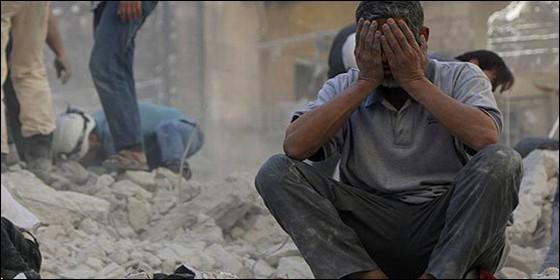 Guerra en SiriaYT/Imagen IlustrativaRELIGIÓN | BREVESNos han enfurecido las sanciones impuestas contra Siria por parte de la Unión Europea y de los Estados Unidos. Esto no hace más que agravar la situación humanitaria y no tiene absolutamente ningún impacto en lo que concierne al fin de las hostilidadesPese a que Damasco controla el 70% del territorio sirio, en el país la paz sigue siendo algo lejano. Los grupos terroristas están atrincherados en la provincia de Idlib y la comunidad internacional obstaculiza la ofensiva del ejército regular, dado que no sabría cómo manejar un éxodo de yihadistas dirigiéndose rumbo a Europa y Occidente.Es lo que cuentan los Maristas azules, en la 35ta Carta desde Alepo, difundida en los últimos días y enviada a AsiaNews para su conocimiento. En este estado, que no es "di de guerra, ni de paz", la reconstrucción se ha visto paralizada y las dificultades crecen: desde la desocupación a la pobreza, la falta de combustible y electricidad -en estos días, no es raro observar largas colas para hacerse de unos pocos litros de kerosén- y, en paralelo, una incesante huida de cristianos.Entre las razones que llevan al éxodo se cuentan la falta de trabajo y de perspectivas, con programas de ayuda que aún siguen centrados en responder a la emergencia, a falta de una mirada que apunte a la reconstrucción.A continuación, una amplia síntesis del testimonio brindado por los Maristas azules, traducida al español por AsiaNews:Desde hace algunos meses, en Siria ya no hay verdaderos combates. Gran parte de los comentaristas considera que la guerra terminó y que el Estado sirio ha ganado. Daesh [acrónimo árabe para el Estado islámico, EI, ex ISIS] ha sido vencido y bajo su control no queda sino un pequeño bolsón de territorio en el extremo oriental del país. El Estado sirio hoy controla cerca del 70% del territorio, incluyendo todas las grandes ciudades del país.A pesar de ello, parece que todavía no habrá de llegar la paz.Por una parte, todos los grupos armados rebeldes ahora están reagrupados en la provincia de Idlib. Al-Nusra, una rama local de al-Qaeda, que ha sido reconocida como grupo terrorista tanto por la ONU como por la comunidad internacional, está a punto de eliminar, ya sea con las armas o fagocitándolos, a todos los demás movimientos de inspiración islámica, como lo es ella misma.El ejército sirio hace meses que desea lanzar una ofensiva para liberar a esta última provincia de las manos de los terroristas, de los cuales 30.000 son extranjeros. Sin embargo, las potencias occidentales, valiéndose de Rusia y de Turquía como intermediarios, impiden su consecución. La razón que se aduce: el grave riesgo de una crisis humanitaria. El verdadero motivo, tal como salió a flote por boca de algunos líderes occidentales: ¿qué habrá de hacerse con todos los terroristas extranjeros que querrían huir rumbo a Europa, en caso de que fuese lanzada la ofensiva? Son elementos que terminarían aterrorizando a los ciudadanos europeos, tras haber sembrado el terror en Siria.Pues la verdad es que estamos furiosos, al ver desplegado todo este cinismo.
https://www.periodistadigital.com/religion/breves/2019/02/19/religion-iglesia-mundo-maristas-azules-de-alepo-denuncian-que-el-cinismo-de-occidente-alimenta-el-conflicto-en-siria.shtml#.XGwg8o_V-N8.twitter